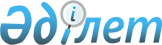 Об установлении дополнительного перечня лиц, относящихся к целевым группам населения на 2014 год
					
			Утративший силу
			
			
		
					Постановление акимата Сарыагашского района Южно-Казахстанской области от 25 декабря 2013 года № 583. Зарегистрировано Департаментом юстиции Южно-Казахстанской области 23 января 2014 года № 2502. Утратило силу в связи с истечением срока применения – (письмо аппарата акима Сарыагашского района Южно-Казахстанской области от 9 января 2015 года № 59)      Сноска. Утратило силу в связи с истечением срока применения – (письмо аппарата акима Сарыагашского района Южно-Казахстанской области от 09.01.2015 № 59).      Примечание РЦПИ.

      В тексте документа сохранена пунктуация и орфография оригинала.

      В соответствии пунктом 2 статьи 31 Закона Республики Казахстан от 23 января 2001 года «О местном государственном управлении и самоуправлении в Республике Казахстан» и пунктом 2 статьи 5 Закона Республики Казахстан от 23 января 2001 года «О занятости населения» акимат Сарыагашского района ПОСТАНОВЛЯЕТ:



      1. Установить дополнительный перечень нижеследующих лиц на 2014 год, относящихся к целевым группам:

      1) молодежь в возрасте от 21 до 29 лет;

      2) лица старше 50 лет до достижения пенсионного возраста.



      2. Контроль за исполнением настоящего постановления возложить на заместителя акима района Парманова Б.



      3. Настоящее постановление вводится в действие со дня первого официального опубликования.      Аким района                                А.Макулбаев
					© 2012. РГП на ПХВ «Институт законодательства и правовой информации Республики Казахстан» Министерства юстиции Республики Казахстан
				